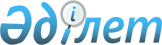 О внесении изменений и дополнений в постановление Правительства Республики Казахстан от 16 июля 2002 года N 785
					
			Утративший силу
			
			
		
					Постановление Правительства Республики Казахстан от 21 ноября 2003 года N 1163. Утратило силу - постановлением Правительства РК от 14 апреля 2005 г. N 353 (P050353).
      Сноска. Утратило силу постановлением Правительства РК от 14.04.2005 № 353.
      Правительство Республики Казахстан постановляет: 
      1. Внести в постановление  Правительства Республики Казахстан от 16 июля 2002 года N 785 "Отдельные вопросы лесопользования" (САПП Республики Казахстан, 2002 г., N 22, ст. 239) следующие изменения и дополнения: 
      пункт 1 изложить в следующей редакции: 
      "1. Запретить вывоз с территории Республики Казахстан лесоматериалов, пиломатериалов и отдельных изделий из древесины согласно приложению в соответствии с таможенными режимами переработки товаров на таможенной территории, экспорта товаров и реэкспорта товаров."; 
      в пункте 2 слова "Таможенному комитету Министерства государственных доходов Республики Казахстан" заменить словами "Агентству таможенного контроля Республики Казахстан"; 
      в приложении к указанному постановлению: 
      строку: 
      "Из 4401 10 000*     Древесина топливная в виде бревен, поленьев" 
            изложить в следующей редакции: 
      "Из 4401 10 000*     Древесина топливная в виде бревен, поленьев, 
                           в том числе из саксаула в виде поленьев, 
                           вязанок хвороста или в аналогичных видах"; 
            дополнить строкой следующего содержания: 
      "Из 4401 30          Опилки и отходы древесные из саксаула; 
      Из 4418 90 900       Прочие плотничные конструкции: балки, 
                           стропила, распорки кровли". 
            строку: 
      "4418 40 000         Изделия деревянные строительные, опалубка для 
                           бетонирования;" 
            изложить в следующей редакции: 
      "4418 40 000         Опалубка для бетонирования;". 
      2. Настоящее постановление вступает в силу со дня опубликования. 
					© 2012. РГП на ПХВ «Институт законодательства и правовой информации Республики Казахстан» Министерства юстиции Республики Казахстан
				
Премьер-Министр  
Республики Казахстан  